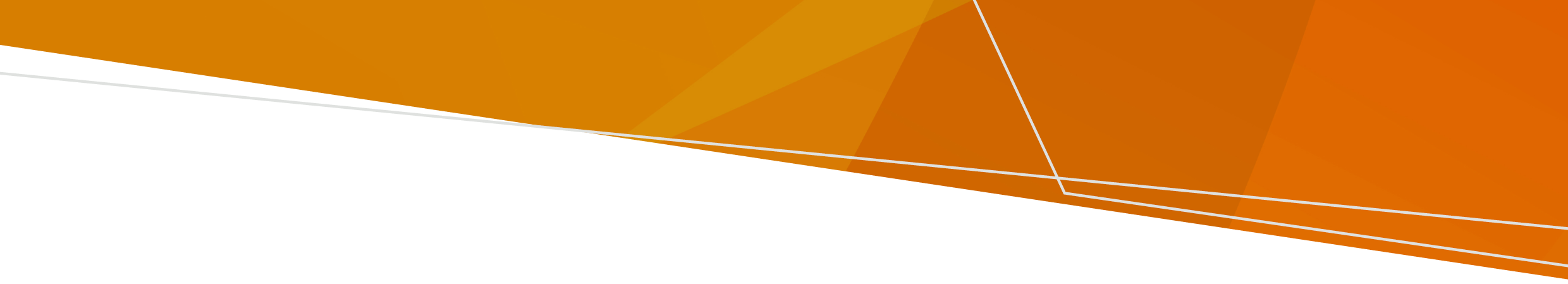 針對這份文件的幫助你的治療團隊必須幫助你理解這些資訊。你可以獲得家庭成員、朋友或倡導員的幫助。請參閱這份文件中“尋求幫助”部分，瞭解服務支援機構的聯絡方式。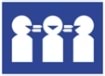 這份文件已被翻譯成社區語言，可上網站：http://www.health.vic.gov.au查閱。如需用你的母語獲得幫助，請致電131 450聯絡口筆譯服務處。什麼是評估令？評估令意味著精神科醫生可以對你進行評估，以決定他們是否認為你需要強制治療，即使你不希望這種情況發生。評估過程可能涉及精神科醫生向你提問。發出評估令的人員必須認為你符合下列所有四個標準。發出此令的醫生或授權人員必須曾在過去24小時內對您進行了檢查和評估，並認為：你似乎有精神疾病；並且由於你似乎有精神疾病，你似乎需要立即接受治療，以預防：對自己或他人造成嚴重傷害；或精神或身體健康狀況嚴重惡化（或下降）；以及如果你被下達了評估令，則可對你進行評估；並且在合理及可用的情況下，無法以更低程度限制的方式讓你得到評估。  “限制最少的方式” 意味著根據你的個人情況，讓您得到盡可能多的自由。如果評估令造成的潛在傷害有可能超過它意圖防止的傷害，則不應該發出這項命令。你會獲得有關評估令的文件。我將在哪里接受評估？你的評估令會說明你必須作為住院病人在醫院接受評估，還是在社區接受評估。如果你可以在社區接受評估，則不可安排你在醫院接受評估。評估令有效期多長？評估令的有效期取決於其類型而各不相同。你的評估令會顯示其是否為：住院（醫院）評估令——允許最多72小時讓你到醫院接受評估，或者您到達醫院後的24小時。社區評估令——允許24小時進行評估。任何一項命令都可以延長兩次，每次最多24小時。  如果精神科醫生認為你不再符合所有的標準，他們必須撤銷（取消）這項評估令。我會被給予治療嗎？在評估令生效期間，不可給予你治療，除非：您同意；或者精神健康服務機構的醫生認為你需要緊急治療來預防：  對自己或他人造成嚴重傷害；或你的精神或身體健康狀況嚴重惡化（或下降）。接下來會怎麼樣？精神科醫生會決定他們是否認為你需要強制治療。強制治療意味著即使你不想接受治療，也會得到治療。治療可能以藥片或注射劑等藥物方式進行。有法律規定強制治療以及何時可以使用。如果精神科醫生決定：你不需要強制治療，則你可以離開醫院或者停止看社區診所；或如果你確實需要強制治療並且符合《法案》規定的標準，他們可以在你的評估令到期之前給你發出臨時治療令。詳情請參閱網站：http://www.health.vic.gov.au上的強制治療令權利聲明。你的權利受製於評估令的人士擁有權利。如果你被拘留或搜查，你也有權利你可能會被員警或保安人員拘留：以接受評估（如果你看起來像有精神問題），並且有必要防止對你或他人造成迫在眉睫的嚴重傷害；或以送你去醫院（如果評估令要求你住院接受評估）。他們可以使用合理的武力進入你的家，但必須解釋原因，並給你機會讓他們和平進入你家。如果他們懷疑你持有危險品，他們可以搜查你，但必須告訴你原因，並給你一個合作的機會。你可以要求選擇搜查人員的性別。  他們必須為取走的物品做一份書面記錄，並在他們認為安全的情況下歸還給你。你有權獲得對你限制最少的評估和治療這意味著強制性評估和治療應以給予你盡可能多的自由和選擇的方式進行。你的意願、康復目標和可用的替代方案都應該考慮在內。對一個人有限制的事物未必對另一個人有限製作用。只有在社區無法執行的情況下，才允許在醫院執行強制性評估和治療。你有知情權你的治療團隊必須解釋你受製於評估令的原因。他們必須向你提供以下資訊：您的評估；建議的治療方法；其他選擇；以及  您的權利。資訊可以用你選擇的語言透過書面或口頭方式給予。他們必須對你的問題給出明確的答案。資訊應該在適合你考慮的時候提供。你有獲得支援的權利你可以選擇讓別人（包括說相同語言的人）來幫助你。你的治療團隊必須幫助你聯絡支持人員。  在評估和治療的某些階段，精神科醫生必須通知某些人員並考慮他們的意見。這些人員可能包括：指定的支持人員；精神健康倡導員；監護人；照顧者；或患者（如未滿16歲）的家長。你也可以告知治療團隊有哪些人員你不希望他們聯絡。在某些情況下，即使你不願意，你的資訊也可能被合法地分享。  在做決定方面，你有權獲得幫助你可以選擇讓別人幫你做決定。  即使你正在接受強制治療，你的治療團隊也必須告知你有關你的選擇的資訊。他們必須給你足夠的資訊和時間來做決定，並以你能理解的方式回答你的問題。即使他們認為有一些風險，他們也應該允許你做決定。你有獲得安全感和尊重的權利強制性評估和治療應以尊重及保護你個人需求和身份的方式進行。這可能包括你的文化、溝通需求、年齡、殘疾狀況、性別認同、宗教和性取向。你的其他健康需求應得到認可和支持。你的尊嚴、自主和權利應得到維護。  澳洲原住民族裔患者擁有的權利澳洲原住民的獨特文化和身份應得到尊重。  你有權獲得有利於你自我決定的評估和治療。  你與家庭、親屬、社區、國家和水的聯繫應得到尊重。你可以從以下方面獲得幫助：精神健康服務中心的原住民聯絡主任（Aboriginal Liaison Officer）。Victorian Aboriginal Legal Service（維多利亞州原住民法律服務處）。你有權在溝通方面獲得幫助如有需要，使用口譯服務；在最適合你的環境中進行溝通；以及為你提供與家人、照顧者、支持人員或倡導員交談的空間。在住院期間，出於安全考慮，你與他人交流的權利可能會受到限制。但你不能被限制與以下人員或機構聯絡：律師；Mental Health and Wellbeing Commission（精神健康和福利委員會）；Mental Health Tribunal；首席精神科醫生辦事處（Chief Psychiatrist）；你的精神健康倡導員；或Office of the Public Advocate（公共代言人辦事處）的社區探訪員。在使用限制性干預措施的情況下你擁有的權利住院期間可以使用的限制性干預措施包括：隔離：讓你獨自待在房間內。肢體約束：用物理手段限制身體活動。化學約束：用藥物限制身體活動。這種措施只有在其作為限制程度最低的選項下才能使用，並且是防止嚴重和迫在眉睫的傷害所必需的手段，除非：肢體約束可用於為你治療精神疾病或其他疾患；以及目的是將你送到醫院的化學約束手段。  當使用限制性干預措施時，必須保障你：能夠獲得維護基本人權所需的物品。這可能包括食物、水、床上用品、衣服，以及能夠使用廁所和洗漱；並且獲得醫護人員的定期檢查。當不再需要時，限制性干預措施必須停止，並且必須記錄其使用情況。精神科醫生必須給你時間討論後續事宜。你有權獲得倡導支援你可以隨時聯絡 Independent Mental Health Advocacy（精神健康獨立倡導中心——英文簡稱 IMHA），以獲得獨立及免費的倡導支援服務。他們可以幫助你瞭解自己的權利，並有你的發言權。  當你被發出臨時治療令之時或在你接受強制治療期間的其他關鍵點，IMHA 會獲得自動通知。IMHA 會聯絡你，除非你告知他們不要這樣做。  你有權獲得法律意見你有權與律師溝通，尋求有關精神健康或其他法律問題的法律援助。你可以聯絡提供免費法律服務的機構。你有權制定表明你意願的提前聲明你可以制定一份文件，說明如果你接受強制評估或治療，你的意願是什麼。這份文件的內容可以包括你想要什麼樣的治療、支持或護理。你可以在任何時候制定這份文件。精神健康服務機構必須盡力按照你的聲明去做，但這不具備法律約束力。如果他們不遵循你聲明選擇的治療方式，則必須在10個工作日內以書面形式告知你原因。  你有權選擇指定的支持人員這是你正式選擇的人員，在你接受強制評估或治療時為你提供支持和倡導。他們必須依你表示想要而不是他們自己想要的方式行事。精神健康服務機構必須幫助他們為你提供支持，並告知他們你的治療情況。你有權提出投訴你可以直接向您的服務機構或 Mental Health and Wellbeing Commission (MHWC) 投訴。你有權查閱你的資料並要求更改你可以直接向公立的精神健康服務機構提交資訊自由（Freedom of Information ）請求。你可以要求更正你的健康資料。如果精神健康服務機構拒絕了你的請求，你可以制定一份健康資訊聲明，解釋你想要的改變。這必須放在你的檔案中。Get helpServices you can contact for help using your rights瞭解更多Mental Health and Wellbeing Act 2022 (Vic)www.legislation.vic.gov.au/as-made/acts/mental-health-and-wellbeing-act-2022Office of the Chief Psychiatrist（首席精神科醫生辦事處）指引
www.health.vic.gov.au/chief-psychiatrist/chief-psychiatrist-guidelinesVictoria Legal Aid website
www.legalaid.vic.gov.au/mental-health-and-your-rights精神健康和福利法案（Mental Health and Wellbeing Act）手冊www.health.vic.gov.au/mental-health-and-wellbeing-act-handbook維多利亞州人權和責任憲章（Victorian Charter of Human Rights and Responsibilities）
www.legislation.vic.gov.au/in-force/acts/charter-human-rights-and-responsibilities-act-2006/015Independent Mental health Advocacy know your rights informationwww.imha.vic.gov.au/know-your-rights維多利亞州衛生部權利聲明（Victorian Department of Health Statement of Rights） www.health.vic.gov.au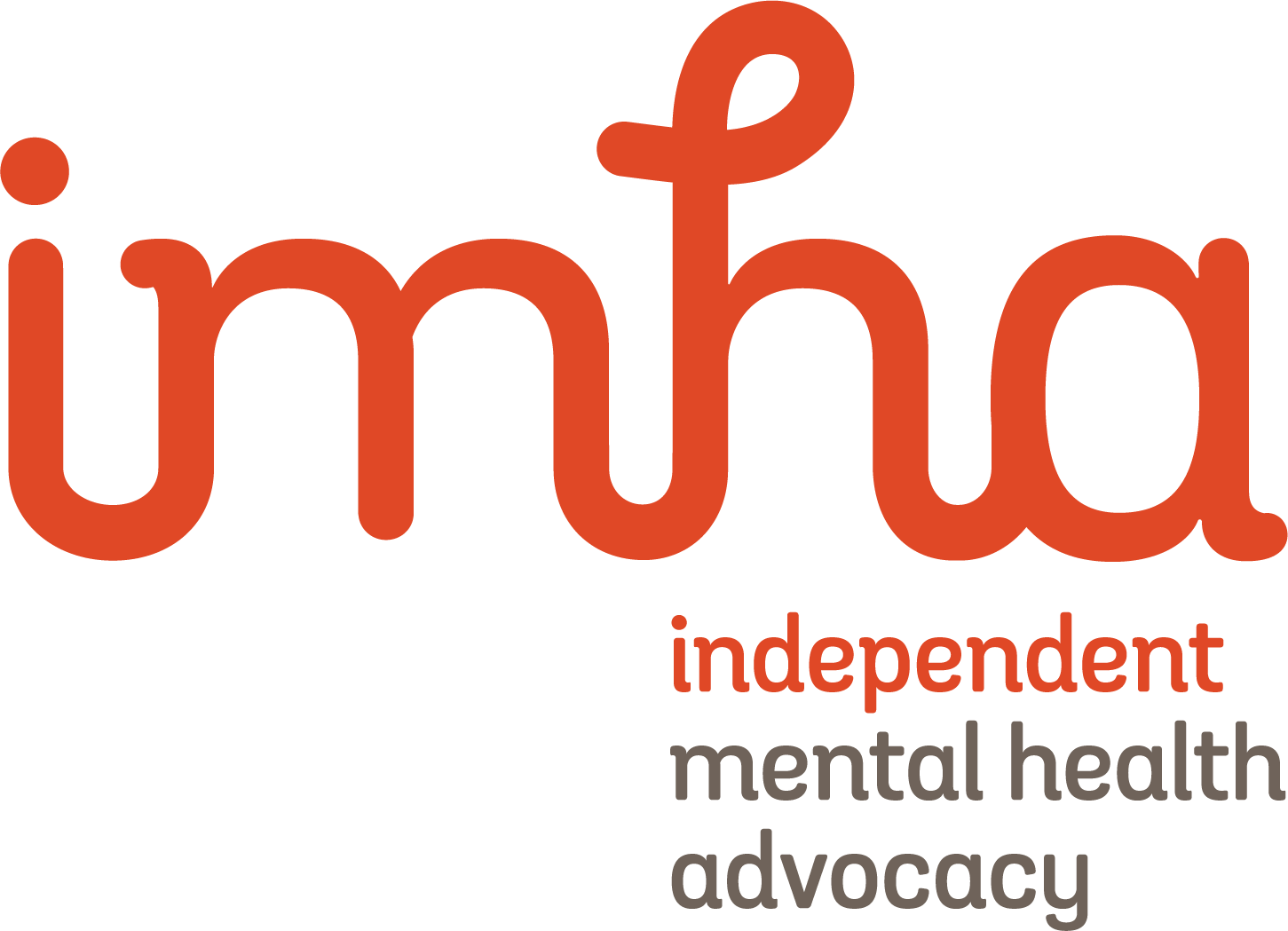 服務機構服務項目聯絡方式Independent Mental Health Advocacy獨立的倡導服務1300 947 820 www.imha.vic.gov.auVictoria Legal Aid（維多利亞州法律援助中心）免費的法律援助1300 792 387www.legalaid.vic.gov.auMental Health Legal Centre（精神健康法律中心）免費的法律援助9629 4422www.mhlc.org.auVictorian Aboriginal Legal Service為澳洲原住民和托雷斯海峽島民提供免費法律援助9418 5920www.vals.org.auCommunity Visitors（社區探訪員）探訪精神健康服務機構1300 309 337 	www.publicadvocate.vic.gov.au/opa-volunteers/community-visitorsMental Health and Wellbeing Commission獨立的投訴處理服務1800 246 054www.mhwc.vic.gov.auMental Health Tribunal頒發和審查治療令1800 242 703www.mht.vic.gov.auTo receive this document in another format email mhwa@health.vic.gov.auAuthorised and published by the Victorian Government, 1 Treasury Place, Melbourne.© State of Victoria, Australia, Department of Health, August 2023.ISBN 978-1-76131-324-0 (pdf/online/MS word)Available at health.vic.gov.au < https://www.health.vic.gov.au/mental-health-and-wellbeing-act >